              Ҡарар                                                                        РешениеОб утверждении график схода граждан в населенных пунктах сельского поселения Саитбабинский сельсовет  муниципального района  Гафурийский район Республики Башкортостан.В соответствии с Федеральным законом №131-ФЗ от 06.10.2014 г. «Об общих принципах организации местного самоуправления в Российской Федерации» Совет сельского поселения Саитбабинский сельсовет муниципального района Гафурийский район Республики Башкортостан решил:Утвердить график схода граждан в населенных пунктах сельского поселения Саитбабинский сельсовет  муниципального района  Гафурийский район Республики Башкортостан. (Приложение№1)Настоящее решение опубликовать на официальном сайте сельского поселения Саитбабинский сельсовет муниципального района Гафурийский район Республики Башкортостан.Контроль за исполнением настоящего решения возложить на комиссию по развитию предпринимательства, земельным вопросам, благоустройству и экологии 	Совета сельского поселения Саитбабинский сельсовет муниципального района Гафурийский район Республики Башкортостан.Председатель Совета  сельского поселенияСаитбабинский сельсовет						        Р.А.ЛатыповС.Саитбаба,№ 27-104зПриложение №1 к решению  Совета  сельского поселенияСаитбабинский сельсовет муниципального района Гафурийский район Республики Башкортостан № 27-105з от 16.03.2017г.Сходы граждан сельского поселения Саитбабинский сельсоветмуниципального района Гафурийский район РБ БАШКОРТОСТАН РЕСПУБЛИКАҺЫFАФУРИ  РАЙОНЫМУНИЦИПАЛЬ РАЙОНЫНЫСӘЙЕТБАБА АУЫЛ  СОВЕТЫАУЫЛ  БИЛӘМӘҺЕСОВЕТЫ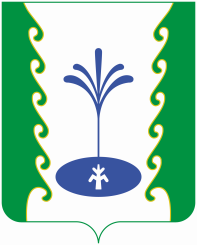 СОВЕТ СЕЛЬСКОГО  ПОСЕЛЕНИЯ САИТБАБИНСКИЙ СЕЛЬСОВЕТ МУНИЦИПАЛЬНОГО РАЙОНА ГАФУРИЙСКИЙ  РАЙОНРЕСПУБЛИКИ БАШКОРТОСТАН№Место проведенияВремя проведенияОтветственные1С.Саитбаба, ул. Кольхозная, Октябрьская, Центральная –северная сторона08.04.2017г11.00.ч.;20.04.2017г16.00.ч.Депутаты округов, специалисты администрации2С.Саитбаба ул. Кольхозная, Октябрьская, Центральная –южная сторона08.04.2017г11.00.ч.20.04.2017г16.00.ч.Депутаты округов, специалисты администрации3С.Саитбаба, ул.Зилим, 30-лет Победы, Бр.Даминевых, Комсомольская, Партизанская, Ж.Киекбаева, Юбилейная.08.04.2017г11.00.ч.21.04.2017г16.00.ч.Депутаты округов, специалисты администрации4С.Саитбаба ул.Школьная, Каширина, Молодежная, Мендим, А.Вахитова, к.Сагадиева, Утягановых08.04.2017г11.00.ч.22.04.2017г16.00.ч.Депутаты округов, специалисты администрации5Д.Юзимяново13.04.2017г15.00.ч.Депутаты округов, специалисты администрации6Д.Имянник14.04.2017г15.00.ч.Депутаты округов, специалисты администрации7Д.Усманово18.04.2017г15.00ч.Депутаты округов, специалисты администрации8Д.Каран-Елга15.04.2017г16.00.ч.Депутаты округов, специалисты администрации9Д.Кулканово19.04.2017г15.00.ч.Депутаты округов, специалисты администрации10Д.Тугай17.04.2017г15.00.ч.Депутаты округов, специалисты администрации